LE PONTClasse de CM2A Ecole Elémentaire Montretout Saint Cloud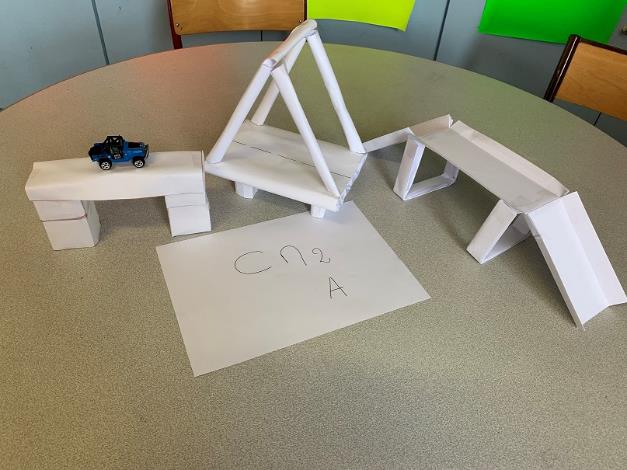 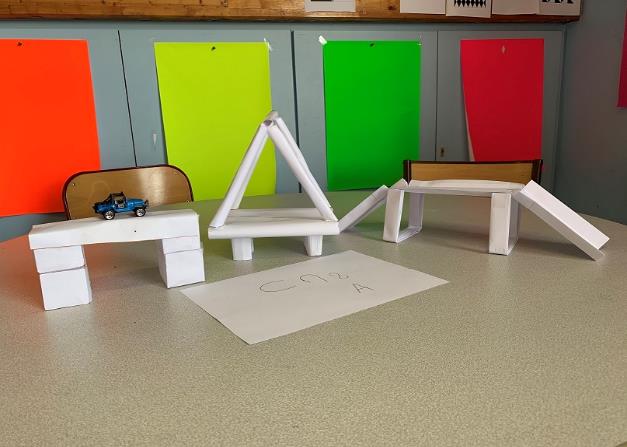 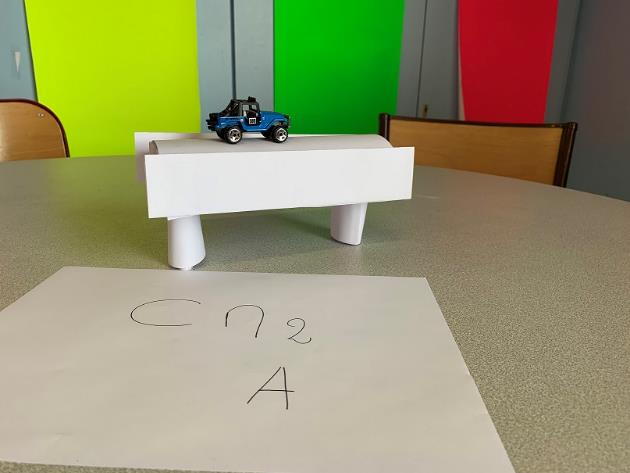 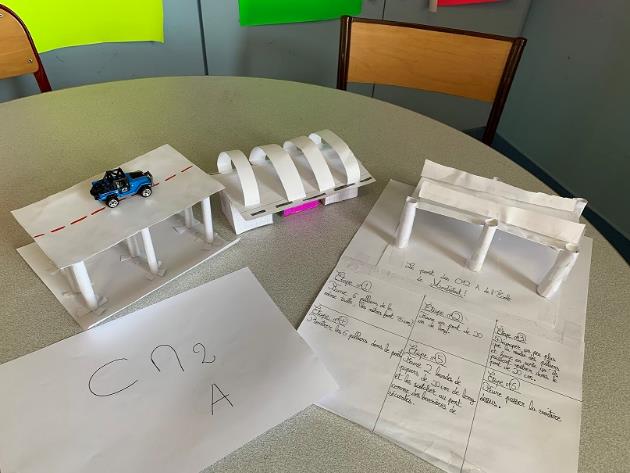 